Jan Śniadecki najwybitniejszy polski matematyk okresu oświecenia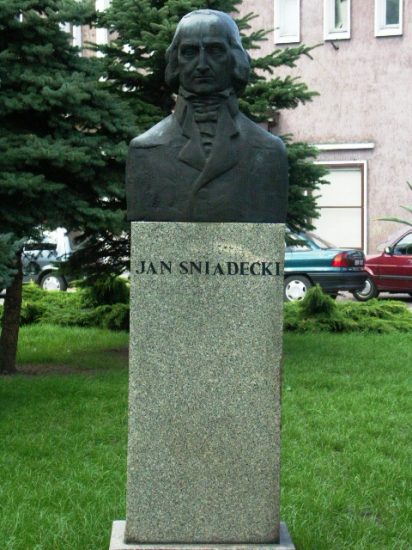 Pomnik Jana Śniadeckiego w Żninie, gdzie urodził się w 1756 roku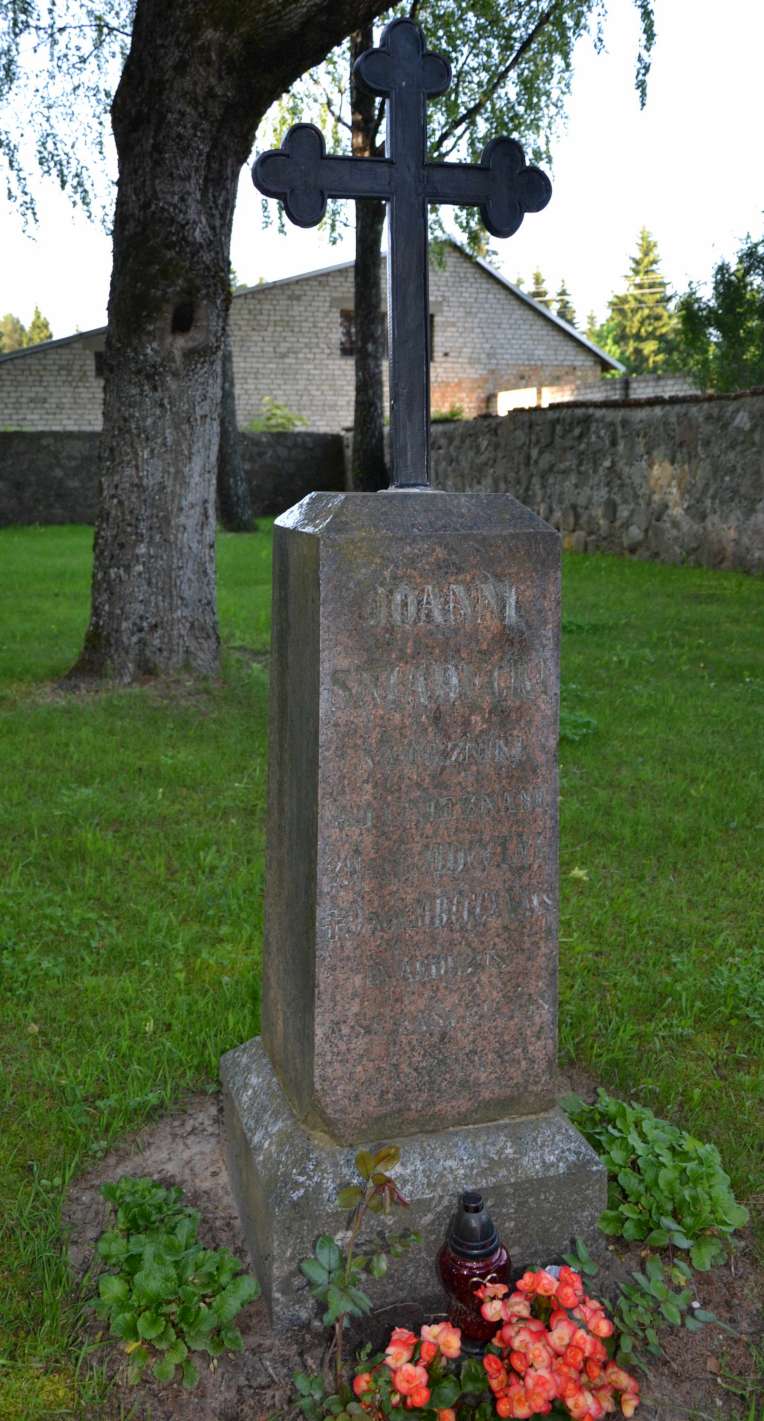 Grób Jana Śniadeckiego w Jaszunach na Litwie, gdzie zmarł                           9 listopada 1830 roku.studiował w Getyndze i w Paryżuod 1871 roku był profesorem matematyki                  i astronomii w Krakowie, a od 1807 zajmował stanowisko profesora w Wilniew latach 1807-1815 był rektorem Uniwersytetu Wileńskiegobył pierwszym uczonym, który wykładał                   w języku polskim w Akademii Krakowskiejbrał udział w reformie szkolnictwazbudował pierwsze obserwatorium astronomiczne w Polscew 1784 roku skonstruował pierwszy w Polsce balonbrał udział w Powstaniu Kościuszkowskimpisał znakomite podręczniki matematyki                          i prace dotyczące historii matematykiwprowadzone przez niego teminy matematyczne są stosowne do dziś bez zmian (różniczkowanie, pochodna, funkcja pierwotna, średnica, ognisko) lub z drobnymi modyfikacjami (całkość - całka)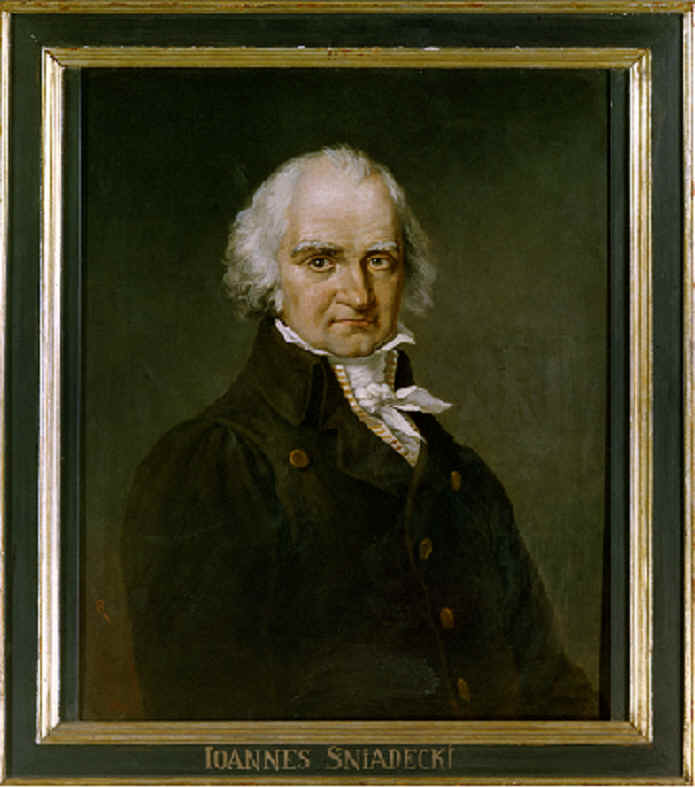 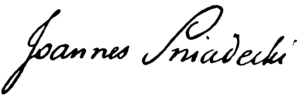 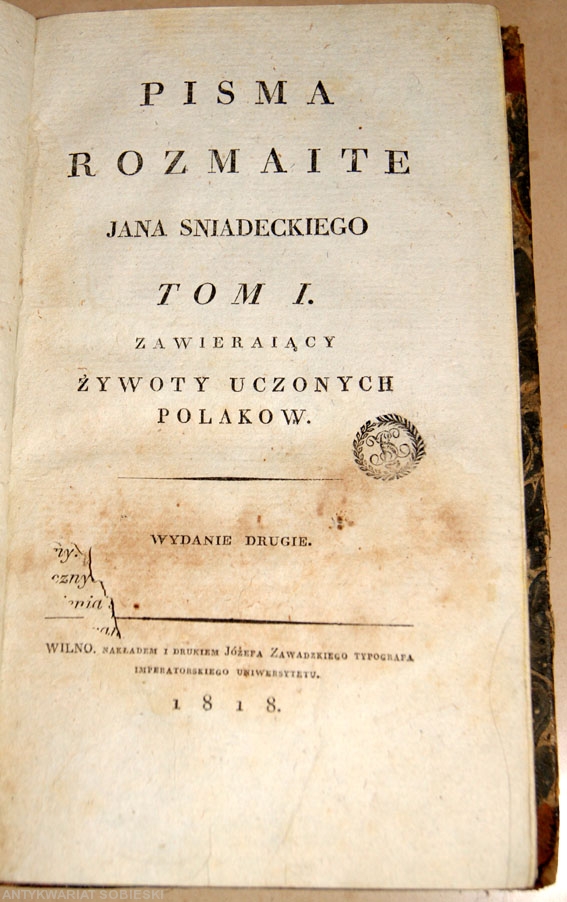 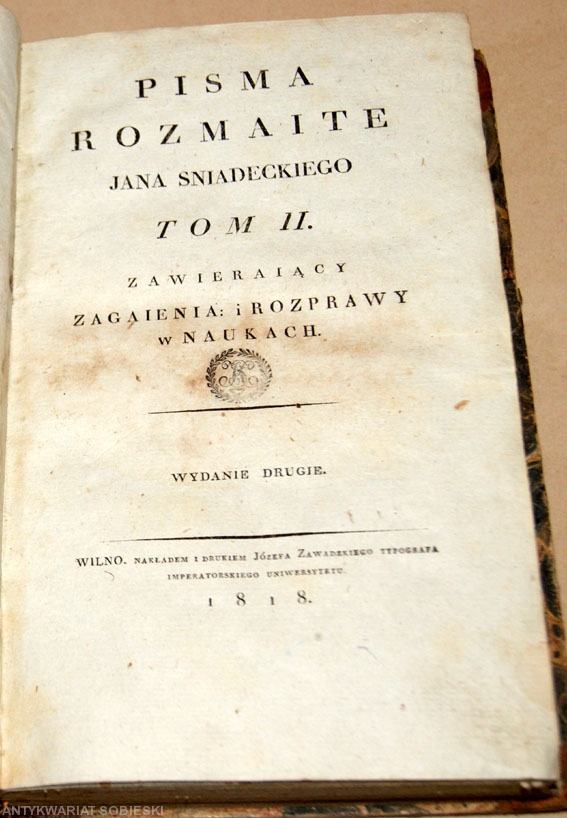 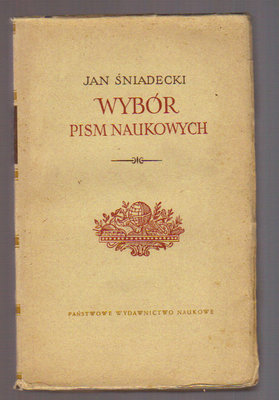 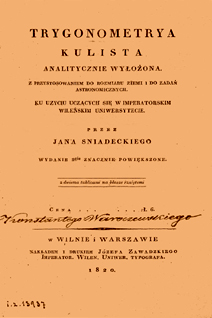 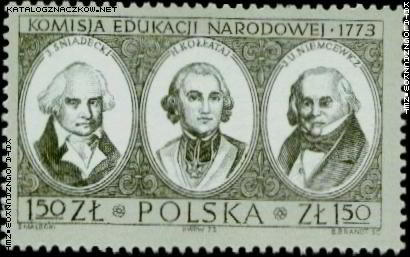 Jan Śniadecki, Hugo Kołłataj i Julin Ursyn Niemcewicz na znaczku pocztowym z roku 1973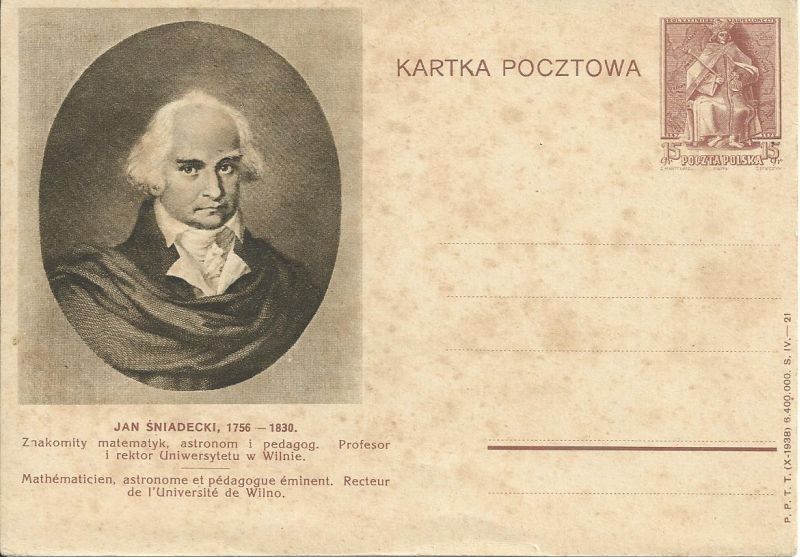 Jan Śniadecki na kartce pocztowej z roku 1938	W listopadzie proponujemy Ci rozwiązanie na ocenę zadań z podręczników matematyki z XVIII                i XIX wieku. W zadaniach została zachowana stara pisownia i interpunkcja.Kraków od Warszawy odległy na mil 40. Piotr  z Krakowa do Warszawy, a Paweł z Warszawy do Krakowa iednegoż dnia wyszli, ale pierwszy na dzień uchodzi mil 5, a drugi tylko 3. Pytam za wiele dni obydwa się zeydą?Pewna osoba dała  maiątku na pięć procentu, albo na 5%, a pozostałe  tegoż maiątku, dała na 6%. Bierze zaś całego procentu 17000 Zł. Jakiż iest iey maiątek?Oyciec, który teraz trzy razy starszy iest od syna, za lat 15 będzie tylko dwa razy od niego starszym, ileż teraz ma lat oyciec, ile syn?Pewna Osoba kupuie dwoiakiego gatunku sukna w równey liczbie łokci: iednego łokieć płaci po Zł: 12, a drugiego po Zł: 15. Za wszystko zaś wyliczyła Zł: 378: ileż łokci wzięła tego sukna?Mam prostokąt dwa razy taki długi, iak szeroki: dodaię do każdego boku po 1 stopie,              i będę miał powierzchnię większą 19 stóp kwadr. od pierwszey. Jakiż iest ten prostokąt?Znaleźć liczbe, która dodana koleyno do 5 i do 12, dałaby dwie summy maiące się iedna do drugiey, iak 3 do 4?Pewna osoba zyskała  swego Maiątku a straciła  tegoż. Zysk przewyższa stratę 57000 złotemi; iakiż był Majątek?Niech będzie dana wysokość walca prostego,                 i promień iego podstawy. Trzeba wyznaczyć promień takiey kuli, aby cała powierzchnia walca i kuli, tak się miała iedna do drugiey, iak się maią ich bryłowatości?Na zapomożenie pewney liczby ludzi ofiarowano rubli 180. Pokazało się potem, że dla czterech z nich wsparcie nie było potrzebne, przez co część ofiary przypadaiąca na każdego z nich powiększyła się 12 rublami. Iluż było ludzi wspomożonych?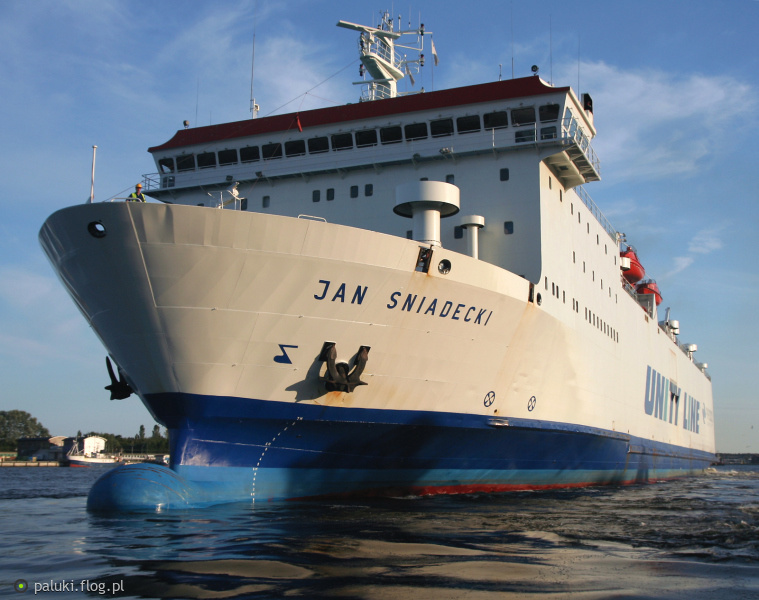 prom Jan  Śniadecki kursujący  ze Świnoujścia do YstadJest wykorzystywany do przewozu TIRów i wagonów kolejowych. Posiada 1175-metrowej długości linię ładunkową, w tym 5 torów kolejowych o  łącznej długości 615 m. Prom nie zabiera dodatkowych pasażerów a kabiny na jego pokładzie przeznaczone są dla kierowców i obsługi ciężarówek.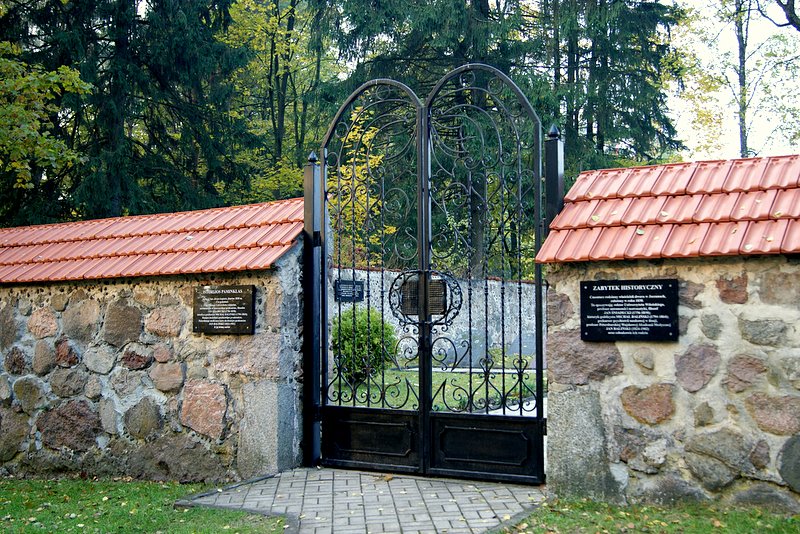 Brama cmentarza w Jaszunach, gdzie jest pochowany Jan Śniadecki,             i tablica pamiątkowa.  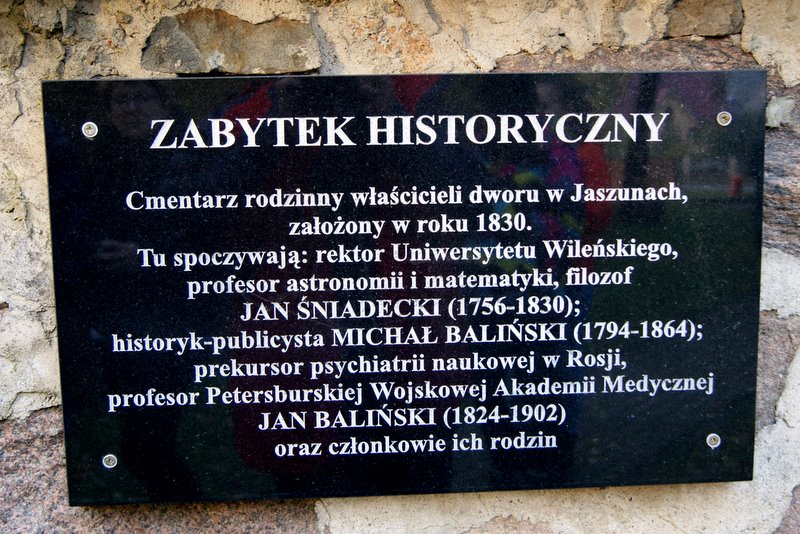 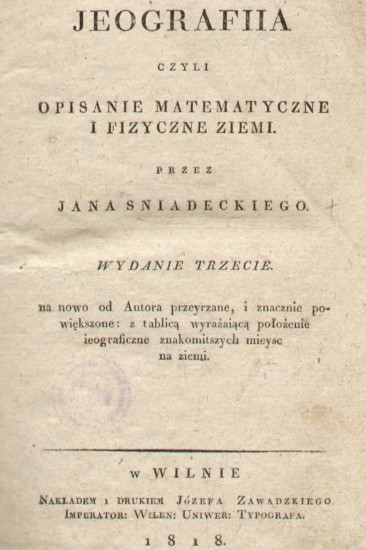 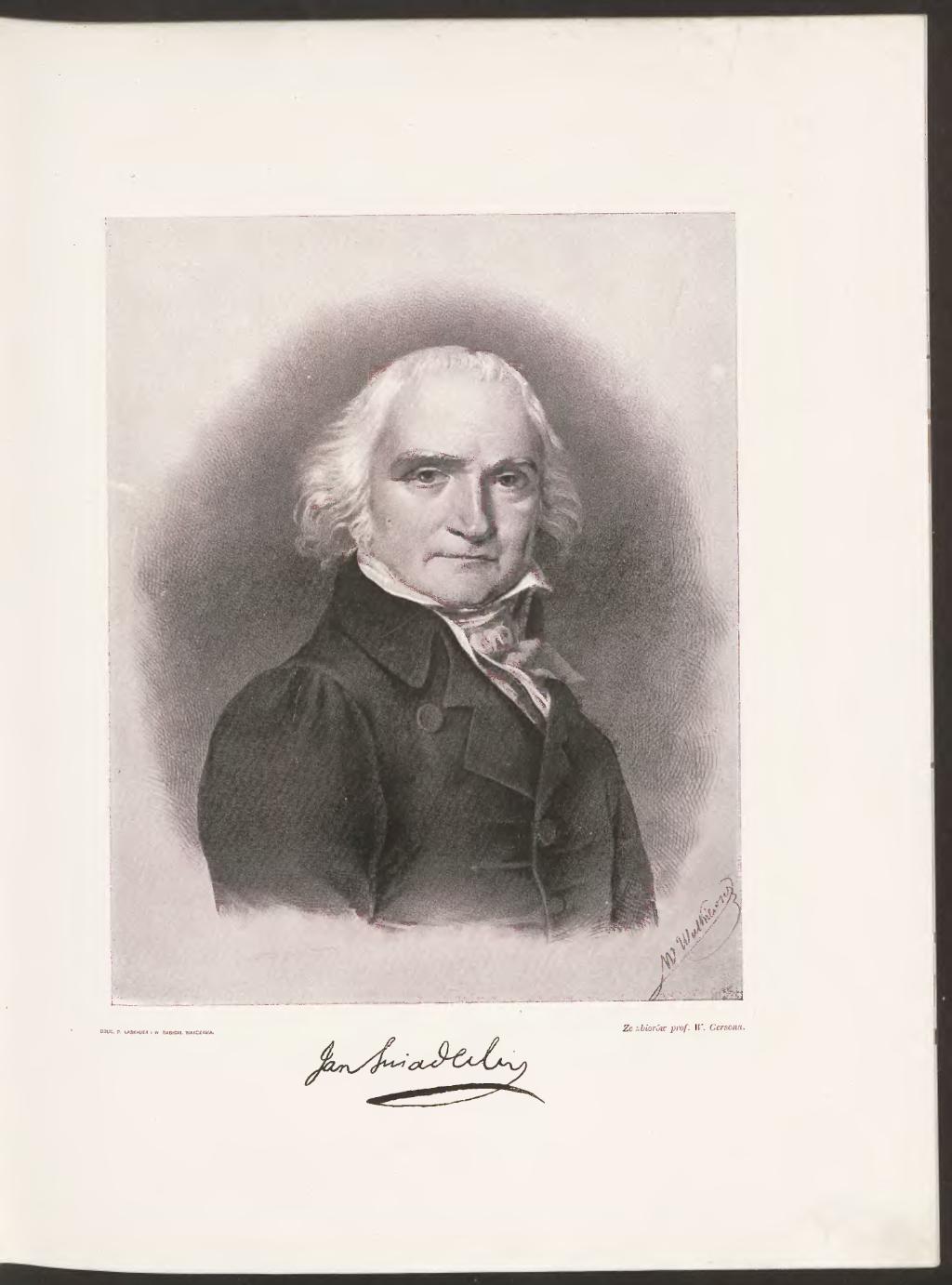 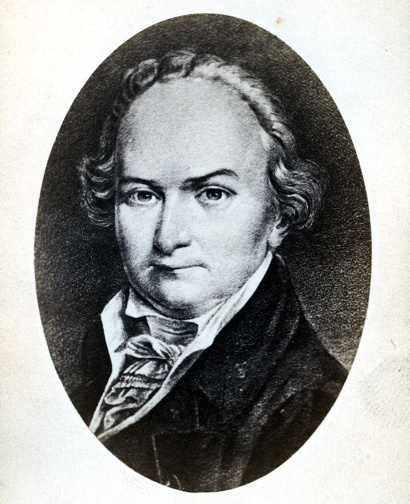 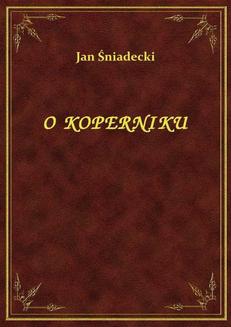 współczesne wydanie książki Jana Śniadeckiego poświęconej Mikołajowi Kopernikowi